ΥΠΕΥΘΥΝΗ ΔΗΛΩΣΗ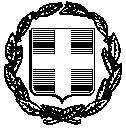 (άρθρο 8 Ν.1599/1986)Η ακρίβεια των στοιχείων που υποβάλλονται με αυτή τη δήλωση μπορεί να ελεγχθεί με βάση το αρχείο άλλων υπηρεσιών 
(άρθρο 8 παρ. 4 Ν. 1599/1986)Ημερομηνία …./…./2024Ο/Η Δηλών/ούσα(Ονοματεπώνυμο, υπογραφή)ΠΡΟΣ:ΠΡΟΣ:ΕΠΙΜΕΛΗΤΗΡΙΟ ΗΡΑΚΛΕΙΟΥΕΠΙΜΕΛΗΤΗΡΙΟ ΗΡΑΚΛΕΙΟΥΕΠΙΜΕΛΗΤΗΡΙΟ ΗΡΑΚΛΕΙΟΥΕΠΙΜΕΛΗΤΗΡΙΟ ΗΡΑΚΛΕΙΟΥΕΠΙΜΕΛΗΤΗΡΙΟ ΗΡΑΚΛΕΙΟΥΕΠΙΜΕΛΗΤΗΡΙΟ ΗΡΑΚΛΕΙΟΥΕΠΙΜΕΛΗΤΗΡΙΟ ΗΡΑΚΛΕΙΟΥΕΠΙΜΕΛΗΤΗΡΙΟ ΗΡΑΚΛΕΙΟΥΕΠΙΜΕΛΗΤΗΡΙΟ ΗΡΑΚΛΕΙΟΥΕΠΙΜΕΛΗΤΗΡΙΟ ΗΡΑΚΛΕΙΟΥΕΠΙΜΕΛΗΤΗΡΙΟ ΗΡΑΚΛΕΙΟΥΟΝΟΜΑ:ΟΝΟΜΑ:ΕΠΩΝΥΜΟ:ΟΝΟΜΑ ΚΑΙ ΕΠΩΝΥΜΟ ΠΑΤΕΡΑ:ΟΝΟΜΑ ΚΑΙ ΕΠΩΝΥΜΟ ΠΑΤΕΡΑ:ΟΝΟΜΑ ΚΑΙ ΕΠΩΝΥΜΟ ΠΑΤΕΡΑ:ΟΝΟΜΑ ΚΑΙ ΕΠΩΝΥΜΟ ΠΑΤΕΡΑ:ΟΝΟΜΑ ΚΑΙ ΕΠΩΝΥΜΟ ΜΗΤΕΡΑΣ:ΟΝΟΜΑ ΚΑΙ ΕΠΩΝΥΜΟ ΜΗΤΕΡΑΣ:ΟΝΟΜΑ ΚΑΙ ΕΠΩΝΥΜΟ ΜΗΤΕΡΑΣ:ΟΝΟΜΑ ΚΑΙ ΕΠΩΝΥΜΟ ΜΗΤΕΡΑΣ:ΗΜΕΡΟΜΗΝΙΑ ΓΕΝΝΗΣΗΣ:ΗΜΕΡΟΜΗΝΙΑ ΓΕΝΝΗΣΗΣ:ΗΜΕΡΟΜΗΝΙΑ ΓΕΝΝΗΣΗΣ:ΗΜΕΡΟΜΗΝΙΑ ΓΕΝΝΗΣΗΣ:ΤΟΠΟΣ ΓΕΝΝΗΣΗΣ:ΤΟΠΟΣ ΓΕΝΝΗΣΗΣ:ΤΟΠΟΣ ΓΕΝΝΗΣΗΣ:ΤΟΠΟΣ ΓΕΝΝΗΣΗΣ:ΑΡΙΘΜΟΣ ΔΕΛΤΙΟΥ ΤΑΥΤΟΤΗΤΑΣ:ΑΡΙΘΜΟΣ ΔΕΛΤΙΟΥ ΤΑΥΤΟΤΗΤΑΣ:ΑΡΙΘΜΟΣ ΔΕΛΤΙΟΥ ΤΑΥΤΟΤΗΤΑΣ:ΑΡΙΘΜΟΣ ΔΕΛΤΙΟΥ ΤΑΥΤΟΤΗΤΑΣ:ΤΗΛΕΦΩΝΟ:ΤΗΛΕΦΩΝΟ:ΤΟΠΟΣ ΚΑΤΟΙΚΙΑΣ:ΟΔΟΣ:ΑΡΙΘΜΟΣ:ΤΚ:ΑΡΙΘΜΟΣ ΤΗΛΕΟΜΟΙΟΤΥΠΟΥ (FAX):ΑΡΙΘΜΟΣ ΤΗΛΕΟΜΟΙΟΤΥΠΟΥ (FAX):ΑΡΙΘΜΟΣ ΤΗΛΕΟΜΟΙΟΤΥΠΟΥ (FAX):Δ/ΝΣΗ ΗΛ. ΤΑΧΥΔΡΟΜΕΙΟΥ (ΕMAIL):Δ/ΝΣΗ ΗΛ. ΤΑΧΥΔΡΟΜΕΙΟΥ (ΕMAIL):Δ/ΝΣΗ ΗΛ. ΤΑΧΥΔΡΟΜΕΙΟΥ (ΕMAIL):Με ατομική μου ευθύνη και γνωρίζοντας τις κυρώσεις, που προβλέπονται από τις διατάξεις της παρ. 6 του άρθρου 22 του Ν. 1599/1986, δηλώνω ότι:Ο ΑΦΜ μου είναι:Ο ΑΜΚΑ μου είναι:Αποδέχομαι το σύνολο των όρων συμμετοχής στο συγκεκριμένο πρόγραμμα και το σύνολο των όρων της πρόσκλησης.Δεν διατηρώ τη μαθητική, σπουδαστική ή φοιτητική ιδιότητα Τα προσκομιζόμενα έγγραφα είναι γνήσια αντίγραφα των πρωτοτύπων και τα στοιχεία που έχουν δηλωθεί στην αίτηση είναι αληθή.Με ατομική μου ευθύνη και γνωρίζοντας τις κυρώσεις, που προβλέπονται από τις διατάξεις της παρ. 6 του άρθρου 22 του Ν. 1599/1986, δηλώνω ότι:Ο ΑΦΜ μου είναι:Ο ΑΜΚΑ μου είναι:Αποδέχομαι το σύνολο των όρων συμμετοχής στο συγκεκριμένο πρόγραμμα και το σύνολο των όρων της πρόσκλησης.Δεν διατηρώ τη μαθητική, σπουδαστική ή φοιτητική ιδιότητα Τα προσκομιζόμενα έγγραφα είναι γνήσια αντίγραφα των πρωτοτύπων και τα στοιχεία που έχουν δηλωθεί στην αίτηση είναι αληθή.Με ατομική μου ευθύνη και γνωρίζοντας τις κυρώσεις, που προβλέπονται από τις διατάξεις της παρ. 6 του άρθρου 22 του Ν. 1599/1986, δηλώνω ότι:Ο ΑΦΜ μου είναι:Ο ΑΜΚΑ μου είναι:Αποδέχομαι το σύνολο των όρων συμμετοχής στο συγκεκριμένο πρόγραμμα και το σύνολο των όρων της πρόσκλησης.Δεν διατηρώ τη μαθητική, σπουδαστική ή φοιτητική ιδιότητα Τα προσκομιζόμενα έγγραφα είναι γνήσια αντίγραφα των πρωτοτύπων και τα στοιχεία που έχουν δηλωθεί στην αίτηση είναι αληθή.Με ατομική μου ευθύνη και γνωρίζοντας τις κυρώσεις, που προβλέπονται από τις διατάξεις της παρ. 6 του άρθρου 22 του Ν. 1599/1986, δηλώνω ότι:Ο ΑΦΜ μου είναι:Ο ΑΜΚΑ μου είναι:Αποδέχομαι το σύνολο των όρων συμμετοχής στο συγκεκριμένο πρόγραμμα και το σύνολο των όρων της πρόσκλησης.Δεν διατηρώ τη μαθητική, σπουδαστική ή φοιτητική ιδιότητα Τα προσκομιζόμενα έγγραφα είναι γνήσια αντίγραφα των πρωτοτύπων και τα στοιχεία που έχουν δηλωθεί στην αίτηση είναι αληθή.Με ατομική μου ευθύνη και γνωρίζοντας τις κυρώσεις, που προβλέπονται από τις διατάξεις της παρ. 6 του άρθρου 22 του Ν. 1599/1986, δηλώνω ότι:Ο ΑΦΜ μου είναι:Ο ΑΜΚΑ μου είναι:Αποδέχομαι το σύνολο των όρων συμμετοχής στο συγκεκριμένο πρόγραμμα και το σύνολο των όρων της πρόσκλησης.Δεν διατηρώ τη μαθητική, σπουδαστική ή φοιτητική ιδιότητα Τα προσκομιζόμενα έγγραφα είναι γνήσια αντίγραφα των πρωτοτύπων και τα στοιχεία που έχουν δηλωθεί στην αίτηση είναι αληθή.Με ατομική μου ευθύνη και γνωρίζοντας τις κυρώσεις, που προβλέπονται από τις διατάξεις της παρ. 6 του άρθρου 22 του Ν. 1599/1986, δηλώνω ότι:Ο ΑΦΜ μου είναι:Ο ΑΜΚΑ μου είναι:Αποδέχομαι το σύνολο των όρων συμμετοχής στο συγκεκριμένο πρόγραμμα και το σύνολο των όρων της πρόσκλησης.Δεν διατηρώ τη μαθητική, σπουδαστική ή φοιτητική ιδιότητα Τα προσκομιζόμενα έγγραφα είναι γνήσια αντίγραφα των πρωτοτύπων και τα στοιχεία που έχουν δηλωθεί στην αίτηση είναι αληθή.Με ατομική μου ευθύνη και γνωρίζοντας τις κυρώσεις, που προβλέπονται από τις διατάξεις της παρ. 6 του άρθρου 22 του Ν. 1599/1986, δηλώνω ότι:Ο ΑΦΜ μου είναι:Ο ΑΜΚΑ μου είναι:Αποδέχομαι το σύνολο των όρων συμμετοχής στο συγκεκριμένο πρόγραμμα και το σύνολο των όρων της πρόσκλησης.Δεν διατηρώ τη μαθητική, σπουδαστική ή φοιτητική ιδιότητα Τα προσκομιζόμενα έγγραφα είναι γνήσια αντίγραφα των πρωτοτύπων και τα στοιχεία που έχουν δηλωθεί στην αίτηση είναι αληθή.Με ατομική μου ευθύνη και γνωρίζοντας τις κυρώσεις, που προβλέπονται από τις διατάξεις της παρ. 6 του άρθρου 22 του Ν. 1599/1986, δηλώνω ότι:Ο ΑΦΜ μου είναι:Ο ΑΜΚΑ μου είναι:Αποδέχομαι το σύνολο των όρων συμμετοχής στο συγκεκριμένο πρόγραμμα και το σύνολο των όρων της πρόσκλησης.Δεν διατηρώ τη μαθητική, σπουδαστική ή φοιτητική ιδιότητα Τα προσκομιζόμενα έγγραφα είναι γνήσια αντίγραφα των πρωτοτύπων και τα στοιχεία που έχουν δηλωθεί στην αίτηση είναι αληθή.Με ατομική μου ευθύνη και γνωρίζοντας τις κυρώσεις, που προβλέπονται από τις διατάξεις της παρ. 6 του άρθρου 22 του Ν. 1599/1986, δηλώνω ότι:Ο ΑΦΜ μου είναι:Ο ΑΜΚΑ μου είναι:Αποδέχομαι το σύνολο των όρων συμμετοχής στο συγκεκριμένο πρόγραμμα και το σύνολο των όρων της πρόσκλησης.Δεν διατηρώ τη μαθητική, σπουδαστική ή φοιτητική ιδιότητα Τα προσκομιζόμενα έγγραφα είναι γνήσια αντίγραφα των πρωτοτύπων και τα στοιχεία που έχουν δηλωθεί στην αίτηση είναι αληθή.Με ατομική μου ευθύνη και γνωρίζοντας τις κυρώσεις, που προβλέπονται από τις διατάξεις της παρ. 6 του άρθρου 22 του Ν. 1599/1986, δηλώνω ότι:Ο ΑΦΜ μου είναι:Ο ΑΜΚΑ μου είναι:Αποδέχομαι το σύνολο των όρων συμμετοχής στο συγκεκριμένο πρόγραμμα και το σύνολο των όρων της πρόσκλησης.Δεν διατηρώ τη μαθητική, σπουδαστική ή φοιτητική ιδιότητα Τα προσκομιζόμενα έγγραφα είναι γνήσια αντίγραφα των πρωτοτύπων και τα στοιχεία που έχουν δηλωθεί στην αίτηση είναι αληθή.Με ατομική μου ευθύνη και γνωρίζοντας τις κυρώσεις, που προβλέπονται από τις διατάξεις της παρ. 6 του άρθρου 22 του Ν. 1599/1986, δηλώνω ότι:Ο ΑΦΜ μου είναι:Ο ΑΜΚΑ μου είναι:Αποδέχομαι το σύνολο των όρων συμμετοχής στο συγκεκριμένο πρόγραμμα και το σύνολο των όρων της πρόσκλησης.Δεν διατηρώ τη μαθητική, σπουδαστική ή φοιτητική ιδιότητα Τα προσκομιζόμενα έγγραφα είναι γνήσια αντίγραφα των πρωτοτύπων και τα στοιχεία που έχουν δηλωθεί στην αίτηση είναι αληθή.Με ατομική μου ευθύνη και γνωρίζοντας τις κυρώσεις, που προβλέπονται από τις διατάξεις της παρ. 6 του άρθρου 22 του Ν. 1599/1986, δηλώνω ότι:Ο ΑΦΜ μου είναι:Ο ΑΜΚΑ μου είναι:Αποδέχομαι το σύνολο των όρων συμμετοχής στο συγκεκριμένο πρόγραμμα και το σύνολο των όρων της πρόσκλησης.Δεν διατηρώ τη μαθητική, σπουδαστική ή φοιτητική ιδιότητα Τα προσκομιζόμενα έγγραφα είναι γνήσια αντίγραφα των πρωτοτύπων και τα στοιχεία που έχουν δηλωθεί στην αίτηση είναι αληθή.Με ατομική μου ευθύνη και γνωρίζοντας τις κυρώσεις, που προβλέπονται από τις διατάξεις της παρ. 6 του άρθρου 22 του Ν. 1599/1986, δηλώνω ότι:Ο ΑΦΜ μου είναι:Ο ΑΜΚΑ μου είναι:Αποδέχομαι το σύνολο των όρων συμμετοχής στο συγκεκριμένο πρόγραμμα και το σύνολο των όρων της πρόσκλησης.Δεν διατηρώ τη μαθητική, σπουδαστική ή φοιτητική ιδιότητα Τα προσκομιζόμενα έγγραφα είναι γνήσια αντίγραφα των πρωτοτύπων και τα στοιχεία που έχουν δηλωθεί στην αίτηση είναι αληθή.